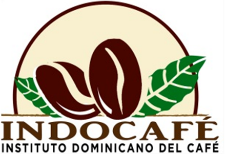 Departamento de Planificación y DesarrolloPROYECTOS ESPECIALES DE LA PRESIDENCIA DE LA REPUBLICA EJECUTADOS POR EL INSTITUTO DOMINICANO DEL CAFÉ -INDOCAFE-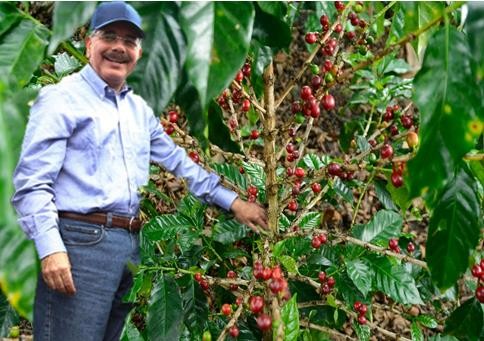 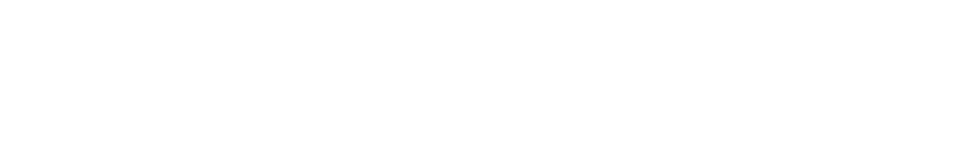 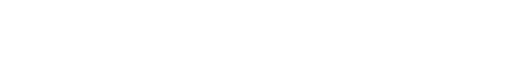 Page 1 of 37COMPROMISOS Y VISITAS DEL SR. PRESIDENTE DE LA REPÚBLICAPRINCIPALES ACTIVIDADES EJECUTADAS AL MES DE ABRIL 2018. CONSOLIDADO NACIONALSeguimiento a Planes y Proyectos Actualización mensual y elaboración de los informes relacionados con los proyectos presidenciales en café. Actualización continua de las plataformas de seguimiento del Gobierno sobre la gestión física y financiera: SIGOB, SIGEF, SNIP, otros.En ese sentido, se han actualizado los datos de los seis (6) proyecto presidenciales, los cuales hay cinco concluidos y uno detenido, se está en proceso de evaluación de los mismos, para fines de reactivar el que está detenido en la provincia de San Cristóbal y determinar  la efectividad post proyecto en las provincias de: Barahona, Mons. Nouel, Espaillat, San Juan y SantiagoSeguimiento a Planes y Proyectos (Proyectos Presidenciales). 076ª Visita: Municipio Villa Altagracia, Provincia San CristóbalFecha: 31/8/201Compromiso: Financiamiento a Asociación de caficultores Nuestro Propio Esfuerzo y La Más Sufrida, Responsable: INDOCAFE.Ubicación del Proyecto: Hormigo, Villa Altagracia, San CristóbalReportes de avanceFecha del reporte: 28.03.18   Distribución de unas 164.750 plantas que han sido sembradas con el apoyo del FEDA, renovando unas 749 tareas, beneficiando a unos 60 productores. Para la producción de plantas, se han entregado fundas, semillas, materiales e insumos; instalación de trampas artesanales con sus respetivos atrayentes para control de la Broca; aplicación de productos para control de la Roya, interviniéndose unas 800 tareas; instalación de una parcela demostrativa en Monte Bonito. A las brigadas que trabajaron en la limpieza del café, el FEDA, todavía les adeuda dinero.  NOTA: este proyecto continúa paralizado desde el año 2015 debido a falta de seguimiento del FEDA en la Administración de Antonio López (Papi), no se cumplió con el pago de las brigadas de hombres y mujeres que plantaron las primeras siembras.Estado del Proyecto:Paralizado desde el 2015. Falta de pago a brigadas de fumigación y siembra.Presupuesto programado: RD$ 31,950,700Presupuesto Ejecutado: RD$ 31,950,700xxª Visita: Asociación de Caficultores La Esperanza(ASOCAES), Municipio Los Cacaos, Provincia San CristóbalFecha: xxCompromiso: Renovación de 4,000 Tareas de café, Responsable: INDOCAFE.Ubicación del Proyecto: ASOCAES, Los Cacaos, San CristóbalReportes de avanceFecha de reporte: 28.03.18:   En el proyecto de ASOCAES, en los Cacaos, el compromiso fue de renovar cuatro mil tareas de café y hasta la fecha se ha sobrepasado esa cantidad, renovándose hoy seis mil tareas. Las plantas para dicha renovación fueron suministradas por un acuerdo del Agrícola con ASOCAES. Se ejecutó la limpieza de una gran cantidad de fincas cafetaleras, con brigadas pagadas por el Instituto Agrario Dominicano (IAD). En cuento respecta a la fertilización, esa parte no ha podido ser cumplida por el FEDA, institución que se comprometió a fertilizar una buena parte de las propiedades cafetaleras.xxª Visita: Cooperativa de Caficultores y Agricultores Tres Veredas, Municipio Los Cacaos, Provincia San CristóbalFecha: xxCompromiso: Renovación de 2,000 Tareas de café, Responsable: INDOCAFE.Ubicación del Proyecto: Cooperativa de Caficultores y Agricultores de Las Tres Veredas, Los Cacaos, San CristóbalReportes de avanceFecha de reporte: 28.03.18:   En las Tres Veredas, se han renovado hasta ahora seiscientos veinte tareas de café, con plantas suministradas por el Instituto Agrario Dominicano (IAD). En principio el señor presidente autorizó que se gestionara la construcción de un vivero, para la producción de un millón de plantas por año, pero después el IAD determinó comprar las plantas a los viveros privados de la zona. En este proyecto se ha cumplido con la limpieza de fincas cafetaleras, a través de brigadas financiadas por el IAD.xxª Visita: Asociación Nuestro Propio Esfuerzo, Paraje de Jamey, Provincia San Cristóbal.Fecha: xxCompromiso: Renovación de 2,500 Tareas de café y facilitar medio de transporte de cargaResponsable: INDOCAFE.Ubicación del Proyecto: Jamey, San CristóbalReportes de avanceFecha de reporte: 28.03.18:   En el proyecto de Jamey, hasta la fecha se han renovada una 700 Tareas y se han adquirido unas 180,000 plantas, además de un Camión Dahitsu cama larga que ha de servir para transporte de cargas. Las plantas para dicha renovación serían suministradas por el Ministerio de Agricultura.062ª Visita: Municipio de Polo y Municipio de Paraíso, Provincia Barahona.Fecha: 16/3/2014Compromiso: Apoyo a los Caficultores del Municipio de Polo en Barahona.Responsable: INDOCAFEUbicación del Proyecto: Polo, BarahonaReportes de avanceFecha de reporte: 28.03.18:   Renovación de 19,492 tareas con unas 4.093,320 plantas de café tolerantes a la Roya, beneficiando a unos 664 productores. Apoyo a la producción de plantas con distribución de fundas 3.943.000, herramientas, 31 Quintales de semillas e insumos para el cuidado de las plantas. Instalación de cuatro parcelas demostrativas para fines de investigación, intervención de unas 17.152 tareas, con la aplicación de productos para el control de Roya, beneficiando más 83 productores. Asignación de un técnico a la Cooperativa de Productores de Café Orgánico de Polo y contratación de dos ingenieros agrónomos para dar asistencia permanente a productores. Actualmente se disponen de 89.000 plantas de café en diferentes etapas, las cuales están siendo sembradas.Estado del proyecto:  En gestión normal.Presupuesto Programado: RD$ 82,616,500Presupuesto Ejecutado: RD$ 82,616,500xxª Visita: Cooperativa de productores/as de Café de Calidad de la Sierra de Neiba, (COOPROCASINE), Provincia BahorucoFecha: xxCompromiso: Coadyubar en la Integración asociativa, así como apoyar la renovación de los cafetales.Responsable: INDOCAFE.Ubicación del Proyecto: Neiba, Provincia Bahoruco.Reportes de avanceFecha de reporte: 28.03.18:   Renovación de 9,739 tareas con unas 2, 045,190 plantas resistentes a la Roya. Instalación de seis parcelas demostrativas, apoyo a la producción de plantas con entrega de 4,026.000 fundas, 39qqs de semillas, herramientas e insumos. Apoyo en actividades de aplicación de productos para control de Roya de café, instalación de trampas y entrega de difusores para el control de la Broca del café.  Realización de actividades de capacitación en manejo de cultivo, control de plagas y enfermedades, producción de plantas y manejo post cosecha. Se dispone de una existencia de 953.000 plantas que están aptas para la siembra y que se siguen sembrando.xxª Visita: Cooperativa de productores/as de Café de Calidad de la Sierra de Neiba, (COOPROCASINE), Provincia BahorucoFecha: xxCompromiso: Apoyar el Fomento y la renovación con cafetales resistentes a la enfermedad de la RoyaResponsable: INDOCAFE.Ubicación del Proyecto: Nizaito, BahorucoReportes de avanceFecha del reporte: 28/03/18Siembra de 3.502,029 plantas de café, con las que se han renovado unas 16,676 tareas. Instalación de cuatro parcelas demostrativas y entrega de 1,782.000fundas, 34.5qqs de semillas de café de variedades tolerantes a la Roya, fertilizantes e insumos para viveros, en apoyo a la producción de plantas. Instalación de trampas artesanales y distribución de difusores para el control de la Broca del café.  Distribución de equipos y productos preventivos y curativos para el control de Roya.xxª Visita: Cooperativa de productores/as de Café de Calidad de la Sierra de Neiba, (COOPROCASINE), Provincia BahorucoFecha: xxCompromiso: Apoyo a la renovación de Cafetales con plantas resistentes a la Roya.Responsable: INDOCAFE.Ubicación del Proyecto: Sierra de Neiba, Bahoruco.Reportes de avanceFecha del Reporte: 28/03/18Renovación de unas 7,821 tareas de café, para un total de plantas sembradas de 1,642.410 en beneficio de unos 88 productores. Apoyo a la producción de plantas con la entrega de2.100.000 fundas, 26qqs de semillas, fertilizantes, herramientas y pesticidas.  Instalación de dos (2) parcelas demostrativas e instalación de trampas artesanales con sus respetivos atrayentes. Aplicación de productos para el control de la Roya, para la producción convencional. Asistencia técnica permanente a los productores en los diferentes manejos del manejo del cultivo (trazado, ahoyado, siembra, fertilización, entre otras) y producción de plantas.xxª Visita: Guayabal, JimaniFecha: xxCompromiso: Proveer apoyo para la Renovación de los cafetales con 500, 000 plantasResponsable: INDOCAFE.Ubicación del Proyecto: Guayabal, Jimani.Reportes de avanceFecha del Reporte: 28/03/18Frutos de los trabajos y reuniones, comenzaron a llegar las plantas de café, según el informe técnico, se ha recibido unas 54 mil plantitas de las variedades T8667 y Obata, se han sembrado unas 213 tas.  Favoreciendo unos 27 productores, plantas producidas en Azua del vivero de Induban y de otros viveros las cuales se están sembrando a un marco de plantación de 2-1.25 metros, todas se han sembrado, aunque en un proceso lento por la sequía que prevalece en la zona y se espera otra buena partida051ª Visita: Comunidad de Blanco, Monseñor Nouel.Fecha: 3/11/2013Compromiso: Proveer 10 brigadas para fumigación y control de malezas en plantaciones de café, Monseñor Nouel.Responsable: INDOCAFE.Ubicación del Proyecto: Blanco, Bonao, Monseñor NoelReporte de avanceFechadelreporte:28.11.17.                                                                                                                                                                                                                                                                                                       Conformación de brigadas para realizar labores de campo (aplicación de productos Fito protectores contra la Roya, siembra, regulación de sombras, control de malezas, marcado, hoyado, llenado de fundas y otras), interviniendo más de 16,072 tareas de café en beneficio de 783 productores; entrega de herramientas para realizar labores en los cafetales; siembra de más 2,653,996 plantas de café en unas 12,575 tareas de café en beneficio de 603 productores; aplicación de productos para el control de la Roya en unas 4,435 tareas de café; reparación de 112 km de caminos carreteros y 250 km de caminos de herradura, beneficiando a más de 525 productores; instalación de  viveros (Asociativos e Individuales) con capacidad de producción de 2,861,000 plantas de café por año; entrega de semillas, fundas, materiales e insumos; realización de actividades de capacitación sobre manejo de maquinarias y equipos; entrega de fertilizantes a los productores involucrados en el proyecto; realización de actividades de capacitación sobre manejo y técnicas de cafetales. Se disponen de 581,439 plantas de café en diferentes etapas de producción.Estado del Proyecto: En gestión Normal.Presupuesto Programado: RD$ 40,244,400Presupuesto Ejecutado: RD$ 40,244,400039ª Visita: Comunidad de Sabaneta, San José de las Matas, Provincia de Santiago.Fecha: 4/8/2013Compromiso: Asesoría permanente a los Caficultores de Sabaneta en San José de las Matas, Santiago Responsable: INDOCAFE.Ubicación del Proyecto: Sabaneta, San José de las Matas, Santiago.Avance del ProyectoFecha del reporte: 28/03/18Data por actualizar.Estado del Proyecto: Por reportarPresupuesto Programado: RD$ 12,681,025Presupuesto Ejecutado: RD$ $ 12,681,025027ª Visita: Municipio San Juan de la Maguana, Provincia San JuanFecha: 14/4/2013Compromiso: Apoyo permanente a la caficultura a través de plantas de apoyo técnico en Arroyo CanoResponsable: INDOCAFE.Ubicación del Proyecto: Arroyo Cano, San Juan de la Maguana.Avance del ProyectoFecha del reporte: 28/03/18Siembra de unas 1,026,298 plantas de café con variedades resistentes a la Roya, renovando alrededor de 5,306.18 tareas. Designación de un técnico para dar asesoría en manejo de cultivo, apoyo con mano de obra para el proceso de producción de plantas; instalación de tres parcelas demostrativas para capacitar a los productores; distribución de productos para control de la Roya para 8,155  tareas de café orgánico y convencional intervenidas; instalación de trampas para el manejo y control de Broca; entrega de 1.29 Quintales de semillas de café resistentes a la Roya, 158,000 fundas, fertilizantes, herramientas, así como distribución y transporte de plantas; capacitación en actividades de manejo de cultivo, Manejo Integrado de Plagas y Enfermedades y producción de plantas. En la actualidad este proyecto dispone de 947,300 plantas de café en varias etapas de desarrollo.Estado del Proyecto: En Gestión NormalPresupuesto Programado: RD$ 19,283,565Presupuesto Ejecutado: RD$ 19,283,565024ª Visita: Municipio Moca, José Contreras, Villa Trina, Provincia de EspaillatFecha: 17/3/2013Compromiso: Apoyar Caficultores para enfrentar el problema de la Roya y sustituir plantaciones, Villa TrinaResponsable: INDOCAFE.Ubicación del Proyecto: Villa Trina, Espaillat.Avance del ProyectoFecha del reporte: 28/03/2018A partir de la Visita Presidencial No. 24, de fecha 17-Mar-2013 realizada por el presidente de la República a Villa Trina, provincia Espaillat se ha realizado las siguientes acciones:Firma de un convenio de apoyo y colaboración para la producción de plantas de café entre el CODOCAFE y la Asociación de Caficultores de Villa Trina (ASCAVITRINA).Contratación de mano de obra para la realización de labores de campo con la conformación de brigadas de obreros, beneficiando a 770 productores(as) y la asignación de un paratécnico para el manejo del vivero y la renovación de cafetales.Se han impactado una total de 5,291 tareas (629 en fomento y 4,662 en renovación) sembrando alrededor de 1.4 millones de plantas que han sido producidas en la zona con el apoyo del CODOCAFE.Fueron impactadas 132 tareas en renovación y/o fomento con la entrega de 35,800 plantas de café.Estado del Proyecto: En Gestión NormalPresupuesto Programado: RD$ 31,434,812.5Presupuesto Ejecutado: RD$ 314,348,12.5Visita: Municipio El Naranjito, Villa Los Almácigos, Provincia de Santiago RodríguezFecha: xxCompromiso: Apoyo a la renovación de Cafetales con plantas resistentes a la Roya.Responsable: INDOCAFE.Ubicación del Proyecto: Naranjito, Villa Los Almácigos, Santiago Rodríguez.Reportes de avanceFecha del Reporte: 28/03/18Entrega de 390,500 plantas de café y renovación de 1,537 tareas de café, beneficiando a 76 productores/as; apoyo con mano de obra para las labores en el proceso renovación de cafetales; apoyo en la construcción de 2 viveros asociativos y comunitarios con capacidad para producir 250.000 y 100.000 plantas/año. Además 1 vivero oficial con capacidad para producir 150,000 plantas por año; apoyo con brigadas para labores de llenado y colocación de fundas, siembra de plántulas, fertilización y control de malezas, así como la entrega de 12 Quintales de semillas, 20 Quíntale de fertilizantes, 200.000 fundas, 13 Litros de fungicidas para el control de la Roya, 500 unidades de difusores para el control de la Broca e insumos para la producción de plantas; intervención de 70 fincas que están aptas para realizarle control de la Roya y se mantiene la colocación de trampas para el manejo de la Broca del café interviniendo unas 1,700 tareas; contratación de tres obreros y un técnico para la supervisión y dirección de los trabajos en viveros.Se realizaron tres talleres dirigidos a fortalecer los conocimientos técnicos, beneficiando a 36 productores. También hemos entregado 4 tanques de Gasoil regular para mejora de los caminos carreteros de esta zona cafetera.Visita: La comunidad de Rio Limpio, Provincia Elías PiñaFecha: xxCompromiso: Apoyo a la renovación de Cafetales con plantas resistentes a la Roya.Responsable: INDOCAFE.Ubicación del Proyecto: Rio Limpio, Elías Piña.Reportes de avanceFecha del Reporte: 28/03/18Construcción de un vivero en la Cooperativa de Productores Orgánicos del Valle. COOPROVALLE, con capacidad para producir 300,000 plantas por año y la asignación de un técnico y un paratécnico para la capacitación de los productores y contratación de 2 obreros para los trabajos en el vivero; se han producido 402.612 plantas de café (119.492 entregadas por  CODOCAFE y 283,200  producidas en el vivero de COOPROVALLE) que fueron sembradas en unas 1.585 tareas, beneficiando a 58 productores;  se entregó 0.45 qqs de semilla para germinadores en apoyo a la producción de plántulas; se mantiene el proceso de llenado y la colocación de fundas en viveros; instalación de 400 trampas y difusores para control de Broca y aplicación de productos para el control de la Roya permitidos en la producción orgánica; instalación de parcelas demostrativas para capacitar a productores. CODOCAFE ha patrocinado el Vivero Frontera Futuro en apoyo a la Asociación San José del Valle con capacidad para producir unas 200,000 plantas por año en coordinación con la Fundación Frontera Futuro. Esta asociación entregó 21,000 Plantas de café favoreciendo a 21 productores.  En lo que va de año hemos entregado 4 tanques de Gasoil regular para reparación de los caminos carreteros en esta zona cafetalera, en coordinación con el Ayuntamiento de Río Limpio.Visita: A la Cooperativa Agroecológica de la Cuenca Alta del Rio Mao, Provincia de Santiago RodríguezFecha: xxCompromiso: Apoyo a la renovación de Cafetales con plantas resistentes a la Roya.Responsable: INDOCAFE.Ubicación del Proyecto: Cuenca Alta del Rio Mao, Santiago Rodriguez.Reportes de avanceFecha del Reporte: 28/03/18Entrega de 256.000 plantas para la renovación de 1.220 tareas con un marco de plantación especial de 2M x 1.5M, para facilitar combinar otros cultivos dentro del café, en las llamadas parcelas Integrales beneficiando a unos 90 productores; apoyo con la contratación de brigadas y combustible para el arreglo de los caminos; soporte técnico y apoyo con insumos y herramientas para la producción de plantas de café en el vivero construido por la Cooperativa con el apoyo del CODOCAFE con capacidad de producir unas 300.000 plantas/año; entrega materiales, fundas, fertilizantes, semillas, insumos, herramientas para la construcción de viveros; instalación de 4 parcelas demostrativas; realización de aspersiones con productos químicos preventivos y curativos para el control de Roya del café en unas 1.000 tareas; realización de actividades de capacitación en manejo de cultivo, renovación, control de plagas y enfermedades, producción de plantas y manejo post cosecha; apoyo para el transporte de plantas y materiales para la construcción del vivero de ASOPROCITO con capacidad para unas 200 mil plantas por año. Elevando así la capacidad instalada para la producción de plantas en la Cuenca del Río Mao.Visita: Hipólito Bellini, Loma de Cabrera, Provincia DajabónFecha: xxCompromiso: Apoyo a la renovación de Cafetales con plantas resistentes a la Roya.Responsable: INDOCAFE.Ubicación del Proyecto: Hipólito Bellini, Loma de Cabrera, Dajabón.Reportes de avanceFecha del Reporte: 28/03/18Renovación de unas 413.72 tareas con la entrega de 115.000 plantas de café ((60,470 producidas por CODOCAFE y  51.530 producidas en su vivero propio) en  beneficio de 33 productores;  suministro de material de siembra, 0.55 Quintales de semillas, 55,000 fundas, fertilizantes, insumos, herramientas y materiales para la construcción de viveros; instalación de parcelas demostrativas para fines educativos; instalación de 100 trampas y difusores para control de Broca, aspersiones para el control de Roya, con productos químicos preventivos y curativos; construcción de nuevos germinadores para la producción de plantas; capacitación en manejo de cultivo, control de plagas y enfermedades, control de sombra, producción de plantas y manejo de cultivo y post cosecha. Hemos entregado tubos, sarán, alambre y reguiletes para mejorar las infraestructuras de los viveros asociativos de Hipólito Bellini.  143ª Visita: A Solimán, Guayubín, Monte CristiFecha: xxCompromiso: Apoyo a la renovación de Cafetales con plantas resistentes a la Roya.Responsable: INDOCAFE.Ubicación del Proyecto: .Reportes de avanceFecha del Reporte: 28/03/18Se entregaron 24.400 plantas con las cuales se renovaron 98 tareas, beneficiando a 22 productores, se distribuyeron 0.9 Quintales de semillas, 90.000 fundas, 400 difusores.Fueron realizadas tres (6) reuniones en asambleas comunitarias para la motivación a la siembra de cinco (5) mil tareas de café. CODOCAFE dispone de un vivero en dicha comunidad con capacidad de producción de 400 mil plantas.  Asignación de dos (2) obreros por un (1) mes para realizar trabajos en el vivero. Contratación de un paratécnico para supervisar los trabajos en el vivero. Fue contratado un técnico fijo para dar seguimiento a los trabajos en esta área Cafetalera con apoyo de CODOCAFE. Apoyo al arreglo de caminos con la asignación de combustibles en respaldo de esta labor, en coordinación con Desarrollo Fronterizo y el Ayuntamiento de la Caya. Compra de tubos y reguiletes para el vivero de Solimán. Apoyo a la producción de plantas con la entrega de semillas, productos para el control de la roya, alambres, grapas y otros. Se han realizados encuentros y reuniones de seguimiento a los trabajos iniciados.  Hay disponibles unas 100 mil plantas de café de la Asociación de Solimán y unas 10 mil de la Coordinadora de Producción Agroecológica de Solimán (COOPASOL).